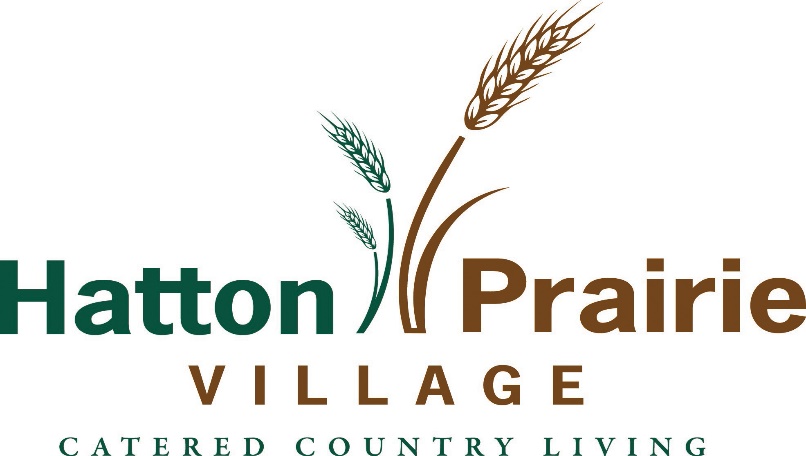 Employment ApplicationApplicant InformationThis information that I have presented is complete and correct. Applicant’s Signature								DateREFERENCE RELEASEI hereby authorize all my former employers, school officials, and persons named herein my application as a reference and ask that they provide any information they may have regarding my employment records and/or character. The information may or may not be information documented in their records. I hereby release the organizations, companies, schools, and individuals from any possible liability or damage resulting from providing this information. Applicant’s Signature							DateFull Name:Date:LastFirstM.I.Address:Street AddressApartment/Unit #CityStateZIP CodePhone:Email:Position Applied for:Position Applied for:Date Available:Desired Hours:                hours/weekDesired Wage:   $                  /hourAre you a citizen of the ?YESNOIf no, are you authorized to work in the U.S.?YESNOHave you ever worked for this company?YESNOIf yes, when?Have you ever been substantiated by an employer, state agency or court for abuse, neglect or theft in this state or any other state?YESNOIf yes, explain:                          Special Skills/Training	                                        Volunteer/Community Services                          Special Skills/Training	                                        Volunteer/Community ServicesEducation RecordEducation RecordEducation RecordEducation RecordEducation RecordEducation RecordSchool/AddressYears AttendedYears AttendedGraduatedGraduatedDegree/Diploma/CertificatesSchool/AddressFromToNoYes-DateDegree/Diploma/CertificatesEmployment RecordEmployment RecordEmployment RecordEmployment RecordEmployment RecordEmployment RecordEmployment RecordEmployer (Name, Address, Phone Number)PositionEmployment DatesEmployment DatesWageWageReason for LeavingEmployer (Name, Address, Phone Number)PositionFromToStartEndReason for LeavingMay we contact your previous supervisors for references? (Initial a box)          Yes                            NoMay we contact your previous supervisors for references? (Initial a box)          Yes                            NoMay we contact your previous supervisors for references? (Initial a box)          Yes                            NoMay we contact your previous supervisors for references? (Initial a box)          Yes                            NoMay we contact your previous supervisors for references? (Initial a box)          Yes                            NoMay we contact your previous supervisors for references? (Initial a box)          Yes                            NoMay we contact your previous supervisors for references? (Initial a box)          Yes                            NoReferencesReferencesReferencesReferencesNameAddressPhone numberProfessional/PersonalMilitary ServiceMilitary ServiceMilitary ServiceBranch:To:From:Rank at Discharge:Type of Discharge:Type of Discharge:If other than honorable, please explain: If other than honorable, please explain: If other than honorable, please explain: 